Годовое планирование образовательной деятельности Структурного подразделения Гагаринский детский сад МАОУ Гагаринская СОШна 2016 – 2017 учебный год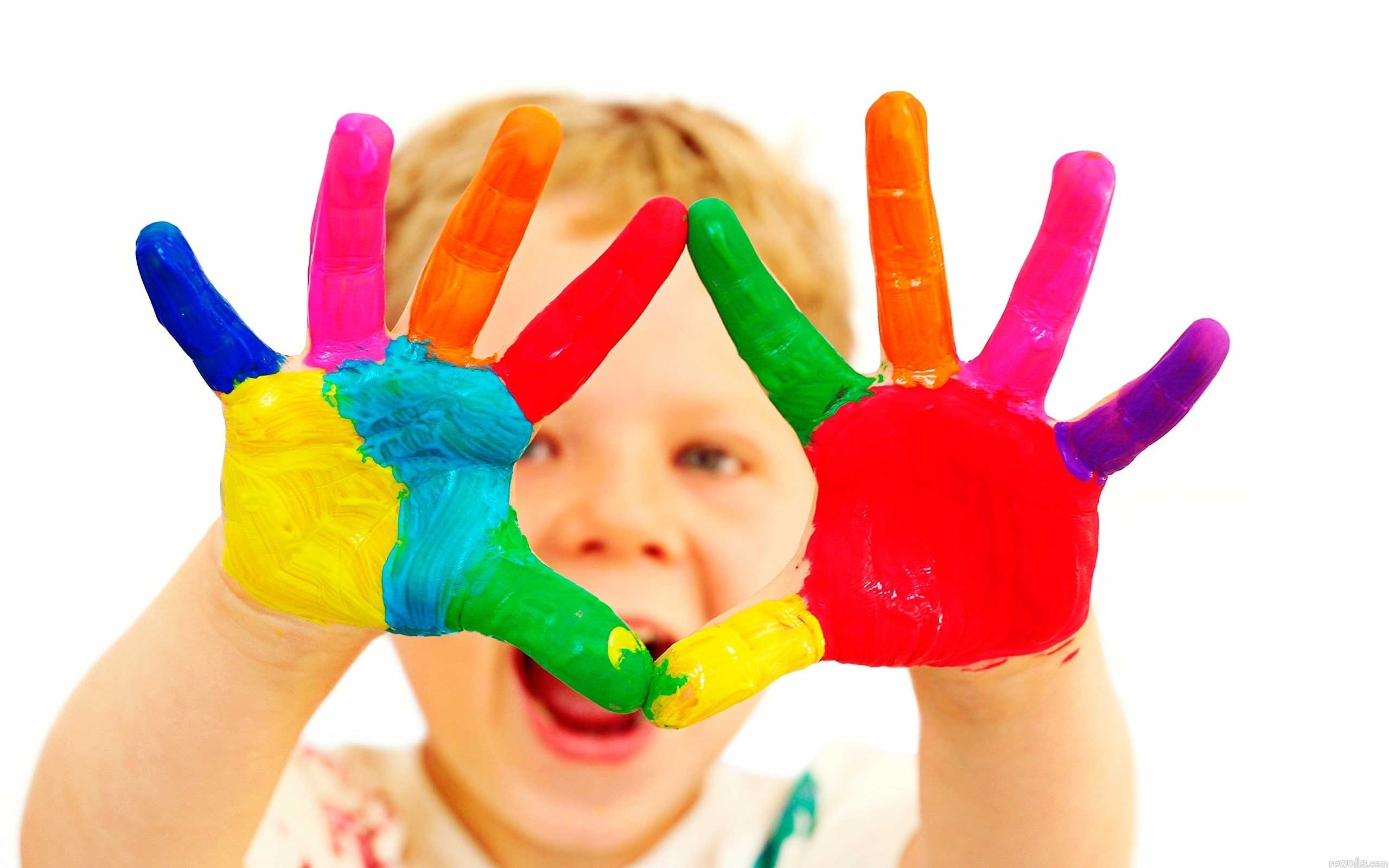 2016гСОДЕРЖАНИЕРАЗДЕЛЫ ГОДОВОГО ПЛАНА.Цели и задачи работы ДОУ на 2016 – 2017 учебный годРасстановка кадров по группам.Содержание блоков основных мероприятий годового плана              3.1. Нормативно – правовое обеспечение деятельности дошкольного учреждения              3.2. Информационно – аналитическая  деятельность              3.3. Организационно – методическая работа ДОУ              3.4 Взаимодействие с общественными организациями.              3.5. Повышение квалификации педагогов             3.6. Аттестация педагогов дошкольного образовательного учреждения              3.7.  Инновационная деятельность в ДОУ             3.8.  Изучение и  контроль за деятельность дошкольного образовательного учреждения           3.9  Работа с родителями           3.10  Административно – хозяйственная деятельность.1.ЦЕЛИ И ЗАДАЧИ РАБОТЫ ДОУ НА 2016 – 2017 УЧЕБНЫЙ ГОД.  На основании выводов и результатов  анализа деятельности учреждения за прошлый год определены цели и задачи учреждения на 2016 – 2017  учебный год:  ЦЕЛЬ РАБОТЫ: построение работы ДОУ в соответствии с ФГОС, создание благоприятных условий для полноценного проживания ребенком дошкольного детства, формирования основ базовой культуры личности,  всестороннее развитие психических и физических качеств в соответствии с возрастными и индивидуальными особенностями, подготовка ребенка к жизни в современном обществе.ОСНОВНЫЕ ЗАДАЧИ РАБОТЫ:Охрана жизни и здоровья детейОптимизировать предметно-развивающую среду учреждения с учётом образовательной программы ДОУ, в соответствии с требованиями ФГОС, для физического развития детей.               3. Формирование семейных ценностей у дошкольников, для обогащения социального опыта ребенка через реализацию игровых проектов, сохранение и укрепление здоровья детей их физического развития и совместную деятельность с семьями воспитанников.2.РАССТАНОВКА ПЕДАГОГОВ ПО ГРУППАМИ МЕТОДИЧЕСКОЕ ОБЕСПЕЧЕНИЕ НА 2016 – 2017 УЧ.ГОД.3.СОДЕРЖАНИЕ БЛОКОВ ГОДОВОГО ПЛАНА ДОУ НА 2016 – 2017 УЧ.ГОД 3.1.НОРМАТИВНО – ПРАВОВОЕ ОБЕСПЕЧЕНИЕ ДЕЯТЕЛЬНОСТИ ДОУ Цель работы по реализации блока:Приведение нормативно-правовой базы учреждения  в соответствие с требованиями ФГОС ДОУ. Управление и организация деятельностью учреждения в соответствии с законодательными нормами РФ.3.2.ИНФОРМАЦИОННО – АНАЛИТИЧЕСКАЯ ДЕЯТЕЛЬНОСТЬ  ДОУ Цель работы по реализации блока: совершенствование и развитие управленческих функций с учетом ФГОС, получение положительных  результатов работы посредствам информационно – аналитической деятельности.3.3  ОРГАНИЗАЦИОННО – МЕТОДИЧЕСКАЯ РАБОТА ДОУЦель работы по реализации блока: совершенствование работы учреждения в целом, педагогического коллектива, работы с родителями, выявление уровня реализации годовых и других доминирующих задач  деятельности ДОУ; совершенствование и развитие с учетом ФГОС, получение положительных  результатов работы посредствам педагогической деятельности.3.4. ВЗАИМОДЕЙСТВИЕ  ДОУ С ОБЩЕСТВЕННЫМИ ОРГАНИЗАЦИЯМИЦель работы по реализации блока: укрепление и совершенствование взаимосвязей с социумом, установление творческих контактов, повышающих эффективность деятельности ДОУ3.5.ПОВЫШЕНИЕ КВАЛИФИКАЦИИ ПЕДАГОГОВ  ДОУЦель работы по реализации блока: Организовать эффективную кадровую политику, позволяющую реализовать сопровождение по внедрению ФГОС ДОУ.  Повышение профессиональной компетентности педагогов, совершенствование педагогического мастерства.3.6.АТТЕСТАЦИЯ ПЕДАГОГОВ  ДОУ Цель работы по реализации блока: повышение профессионального уровня педагогов, присвоение более высокой или подтверждение квалификационной категории. Обеспечение непрерывности процесса самообразования и самосовершенствования.3.7 ИННОВАЦИОННАЯ ДЕЯТЕЛЬНОСТЬ  ДОУ Цель работы по реализации блока: обеспечение деятельности ДОУ в режиме инновационного развития с учетом ФГОС с использованием современных педагогических технологий.3.8 ИЗУЧЕНИЕ И КОНТРОЛЬ ДЕЯТЕЛЬНОСТИ ДОУЦель работы по реализации блока: совершенствование работы учреждения в целом, выявление уровня реализации годовых и других доминирующих задач  деятельности ДОУ3.9  РАБОТА ДОУ С РОДИТЕЛЯМИ. Цель работы по реализации блока: оказание родителям практической помощи в повышении эффективности воспитания, обучения и развития детей3.10  АДМИНИСТРАТИВНО – ХОЗЯЙСТВЕННАЯ  ДЕЯТЕЛЬНОСТЬ ДОУ Цель работы по реализации блока: укрепление материально – хозяйственной базы учреждения, создание благоприятных  условий для воспитания,  развития детей дошкольного возрастаЗадачи:	  Создание условий для эффективного осуществления образовательного процессаСоздание условий для бесперебойного функционирования всех служб ДОУП\ГруппаФ.И.О. педагоговКвалификационная            категорияМладшая п\группа «Семицветики»Останина Людмила ВладимировнаШиршова Лариса АлексеевнаСоответствие занимаемой должности1 категорияСтаршая п\группа«Веселинки»Боровкова Елена ВладимировнаШиршова Лариса АлексеевнаСоответствие занимаемой должности1 категория№ п\псодержание основных мероприятийсроки проведенияисполнитель1.Совершенствование и расширение нормативно – правовой базы  ДОУ на 2016 – 2017 уч. год.в течение годаЗаведующий2.Разработка нормативно – правовых документов, локальных актов о работе учреждения на 2016 – 2017 уч. годв течение годаЗаведующий3.Внесение изменений в нормативно – правовые документы по необходимости (распределение стимулирующих выплат, локальные акты, Положения и др.)в течение годаЗаведующий4.Разработка текущих инструктажей по ОТ, ТБ и охране жизни и здоровья детей. в течение годаответственный по ОТ .5.Производственные собрания и инструктажи       в течение годаЗаведующий 6.Приведение в соответствии с требованиями  должностных инструкций и инструкций по охране труда работников ДОУ в течение годаОтветственный по ОТ № п\псодержание основных мероприятийсроки проведенияисполнитель1Деятельность руководителя по кадровому обеспечению.в течение  годаЗаведующий2Подведение итогов деятельности ДОУ за 2015 – 2016 учебный год, анализ проделанной работы, подведение итогов и выводов:·         проблемный анализ деятельности образовательного учреждения по направлениям: (анализ воспитательно-образовательного процесса в ДОУ;·         анализ педагогических кадров и др.·         анализ заболеваемости детейавгуст 2016Заведующий, ЗавхозПедагоги ДОУ3Определение ключевых направлений работы учреждения на 2016 – 2017 учебный год, составление планов по реализации данной работы.август 2016Заведующийпедагоги.4Составление перспективных планов работы учреждения, разработка стратегии развития ДОУ на основе анализа работы учреждения.август 2016Заведующий5Составление перспективных планов воспитательно-образовательной  работы педагоговавгуст 2016Педагоги ДОУ6Проведение педсоветов, инструктажей, и др. форм информационно – аналитической деятельности.в течение  годаЗаведующий7Оформление наглядной информации, стендов, памяток по текущим  управленческим вопросам.в течение  годаЗаведующий8Организация взаимодействия между всеми участниками образовательного процесса: дети, родители, педагоги.в течение годаЗаведующий, педагоги ДОУ № п\псодержание основных мероприятийсроки проведенияисполнитель1Педагогический совет №1Установочный «Перспективы работы ДОУ на 2016-2017 уч.г.»1.Анализ летней оздоровительной работы ДОУ.2.Задачи и мероприятия работы ДОУ на новый учебный год. Утверждение годового плана,  распорядка  дня, расписание НОД.3. Организация образовательного процесса в условиях реализации ФГОС ДО и создание условий для работы с детьми на новый учебный год4.Выступление по итогам  августовской  конференции педагогических  работников   Педагогический совет № 2«Система планирования воспитательно-образовательной работы в ДОУ в соответствии с ФГОС ДО»1. Теоретическая часть (Современные требования к планированию воспитательно-образовательной деятельности в соответствии с ФГОС ДО, выступление воспитателя  «Виды и формы планирования», алгоритм планирования и отслеживание результатов).2. Обмен опытом педагогов по планированию.3.Утверждение форм планирования в ДОУ, циклограмм образовательной деятельности в разных возрастных группах.Педагогический совет № 3«Инновационные подходы к созданию и совершенствованию развивающей предметно-пространственной среды в ДОУ в соответствии с ФГОС ДО»Организационный моментВыполнение решений предыдущего педсовета, аналитическая справка о контроле.Подведение результатов самоанализа педагогами разных возрастных групп состояния РППС в группе. Результаты анкетирования родителей воспитанников.Итоги тематического контроля «Состояние работы в ДОУ по наполнению развивающей среды в соответствии с образовательными областями». Обсуждение проблем и поиск  путей их решения. Педагогический совет № 4Итоговый:1. Оценка деятельности коллектива по результатам промежуточного и итогового педагогического мониторинга по всем разделам ООП ДО.2. Выполнение годовых задач. Отчёт педагогов о выполнении образовательной программы в соответствии с требованиями  ФГОС ДО, реализации долгосрочных проектов.3.  Итоги фронтального контроля «Готовность детей подготовительной к школе группы к школьному обучению».4. Утверждение плана работы, режима дня, расписания  НОД  на летний  период 2017г.сентябрь ноябрьфевральмайЗаведующийПедагоги ДОУ2Консультации·         Адаптация ребенка в условиях ДОУ.·         Система мероприятий в  ДОУ  по профилактике детского дорожно-транспортного травматизма·         Роль воспитателя в организации игровой деятельности детей·         Театральная деятельность в жизни дошкольника·         «Современный ребенок. Современный детский сад»·         «Жизнь и здоровье дошкольников в ДОУ»·         «Построение эффективного общения педагога с родителями, переход к продуктивному взаимодействию детского сада и семьи»сентябрь ноябрьянварь мартапрель октябрь декабрь(Годовые праздники, выставки, конкурсы, проектная деятельность смотри в разделе Работа с родителями)№ п\псодержание основных мероприятийсроки проведенияисполнитель1.Продолжать устанавливать  творческие и деловые контакты с·         Администрация Гагаринского сельского поселения    ·         Дом культуры Совместные развлеченияТеатральные постановки Участие наших детей в праздничных концертах·         Гагаринской сельской библиотекой экскурсия в детскую библиотеку;  ·         МАОУ  Гагаринская СОШв течение годаЗаведующий Педагоги ДОУ2.Заключение договоров о сотрудничестве с  организациями. в начале учебного годаЗаведующий№ п\псодержание основных мероприятийсроки проведенияисполнитель1.·         Создание (корректировка) плана-графика повышения квалификации и переподготовки педагогических, руководящих работников       ·         Планирование работы, отслеживание графиков курсовой подготовки.·         Составление банка данных (и обновление прошлогодних данных) о прохождении педагогами курсовой подготовкисентябрьЗаведующий2.Прохождение педагогами курсов:по плану курсовой подготовки3.Посещение педагогами методических объединений районапо плану м.о.Педагоги ДОУ4.·         Организация работы педагогов по самообразованию.·         Оказание методической помощи в подборе материала для тем по  самообразованию.·         Организация выставок методической литературы.·         Подготовка педагогами отчетов и докладов о накопленном материале за год.в течение годаПедагоги ДОУ5.Подписка литературных, методических и других печатных изданий в ДОУ.Приобретение новинок методической литературы в течение годав течение года Педагоги ДОУ№ п\псодержание основных мероприятийсроки проведенияисполнитель1Ознакомление педагогов с положением об аттестации педагогических кадров октябрь заведующий2Прохождение аттестации по плану Декабрь  январь заведующий№ п\псодержание основных мероприятийсроки проведенияисполнитель1Внедрение в образовательный процесс новых педагогических программ и технологий. Использование в работе современных педагогических технологий (развивающее обучение, индивидуальных подход, метод проектной деятельности, здоровьесберегающие технологии, личностно – ориентированная модель воспитания детей и другие)в течение года Педагоги ДОУ2Изучение содержания инновационных программ и пед. технологий с педагогическим коллективом, посредством разнообразных форм методической работыв течение годаПедагоги ДОУ .3Обобщение теоретических и оформление практических материалов по внедрению новых программ.в течение годаПедагоги ДОУ4Подведение итогов деятельности ДОУ по использованию инновационных программ и технологий, определение перспектив работы на следующий год.майЗаведующий№ п\псодержание основных мероприятийсроки проведенияисполнитель1Планирование деятельности администрации ДОУ по контролю на 2016 - 2017 учебный год(по функциональным обязанностям)·         Контроль за функционированием ДОУ в целом·         Контроль за воспитательно-образовательной работой в ДОУ·         Контроль за  оздоровлением и физическим развитием детей·          Контроль за состоянием материально – технического состояния ДОУв течение года Заведующий 2Планирование контроля на 2016 – 2017 учебный год(по видам)текущий (цель: получение общего представления о работе педагога, об уровне педагогического процесса в целом в той или иной группе, о стиле работы педагога)итоговый (цель: выявление готовности детей к обучению в другом ДОУ)        ·  контроль за уровнем реализации программы,        ·  контроль за уровнем  подготовки детей к переходу в другое ДОУ.оперативный (цель: выявление состояния работы педагогического коллектива и отдельных воспитателей на определенном этапе работы)·         Подготовка групп и ДОУ в целом к новому учебному году.·         Контроль за созданием благоприятных адаптивных условий первой младшей группе.·         Состояние физкультурно-оздоровительной работы в ДОУ.·         Контроль за подготовкой ДОУ к осеннее - зимнему периоду·         Контроль по реализации приоритетного направления работы в ДОУ (художественно-эстетическое развитие)·         Контроль за организаций прогулок в осенне-зимний период.·         Готовность педагогов к мониторингу·         Соблюдение должностных обязанностей, правил техники безопасности, правил пожарной безопасности, инструкций по охране труда·         Соблюдение гигиенических и педагогических норм·         Контроль за соблюдением режима дня, графика проведения НОД предупредительный  (цель: предупреждение того или иного недостатка в работе, профилактика возможных нарушений, отбор наиболее рациональных методов работы)взаимоконтроль  (цель: оценка педагогического процесса, осуществляемая воспитателями в ДОУ)       ·        взаимопосещение занятийсамоанализ (цель: повышение качества образовательного процесса посредством умения педагога находить недостатки в своей работе и способы их преодоления)в течениегодамайв течениегодав течениегодаЗаведующий Заведующий Заведующий Педагоги ДОУ3Планирование контроля ДОУ(по направлениям работы) :·         Контроль методической работы и образовательного процесса.·         Контроль за кадрами.·         Административный контроль питания.·         Контроль состояния материально – технической базы ДОУв течение годаЗаведующий № п\псодержание основных мероприятийсроки проведенияисполнитель1Разработка системы работы с родителями.август-сентябрьЗаведующийПедагоги ДОУ2Разработка перспективного плана работы ДОУ с родителями  на 2016 – 2017 учебный год.августПедагоги ДОУ3Сбор банка данных по семьям воспитанниковСоциологическое исследование социального статуса и психологического микроклимата семьи:- анкетирование, наблюдение, беседысентябрьПедагоги ДОУ4Нормативно-правовое обеспечениеСоздание пакета нормативно-правовой документации, обеспечивающей сотрудничество с родителями  в ДОУсентябрьЗаведующий 5Наглядная информация·         Оформление папок –передвижек (ширм):- по правилам дорожного движения и детского травматизма в разные периоды (сезоны)- по вопросам воспитания и обучения- по вопросам основ безопасности жизнедеятельности в разные сезонные периоды- по вопросам оздоровительной работы- к праздникам и мероприятиям, связанным с народными праздникамив течение годаПедагоги ДОУ6Выставки·         Оформление  праздничных газет и поздравлений·         Оформление фотовыставок·          Оформление выставок детских работ·         Выставка поделок ·         Выставка рисунков в течение годаПедагоги ДОУРодители7Конкурсы (с родителями)·         «Дары осени»- поделки из природного материала·         «Подарок папе»Конкурсы (Между педагогами совместно с детьми)·         Лучшая поделка из песка·         Лучший новогодний костюм·         Лучшая поделка из снегаоктябрьфевраль сент., майдекабрьфевральВоспитатели ДОУРодители8Проектная деятельностьПривлечение родителей к участию в проектной деятельности·         «Перелётные птицы» -·         «Моя малая Родина»·         «Зима»·         « Этот волшебный мир театра»·         «Моя семья, мой дом»·         «Никто не забыт – ничто не забыто»·         «Здоровым быть – здорово!»·         «Мой друг – светофор!»долгосрочные (в течении года)Педагоги ДОУ9Родительские собрания в группах:Собрание №1. (вводное)1 .Анализ работы за прошедший учебный год.2 .Знакомство родителей с годовым планом ДОУ на 2016 – 2017 учебный год3.Организация детского питания.4.    Выбор родительского комитета5.  Разное Собрание №2.1. «Наши дети – какие они» 2.Организация  и  проведение  новогодних утренников.3. Отчёт по успеваемости детей за первое полугодие4. Разное Собрание №3.1. «О здоровье всерьёз» 2.Организация  и  проведение  праздничных  мероприятий, посвященных  Дню  защитника Отечества и международному  женскому  дню  8 Марта.3. Разное Собрание №4.1 «Чему научились наши дети»2. «Терроризм».3.Подведение итогов по успеваемости детей за год5.Разноесентябрьдекабрьфевраль майПедагоги ДОУПедагоги ДОУ Педагоги ДОУ  Педагоги ДОУ .№ п/пОсновные мероприятияСроки проведенияОтветственные2Проведение инструктажейВ течение годаЗаведующий 3Пополнение игрушками игровых уголковЯнварь, сентябрьЗаведующий 4Оформление участков и территории ДОУМайРаботники ДОУ5Промывка и опрессовка системы отопленияАвгустОбслуживающая компания,заведующий 6Косметический ремонт в группах и помещениях ДОУ1-10 июняЗаведующий 